ΣΥΛΛΟΓΟΣ ΕΚΠΑΙΔΕΥΤΙΚΩΝ Π. Ε.                    Μαρούσι  3 – 9 – 2019                                                                                                                    ΑΜΑΡΟΥΣΙΟΥ                                                   Αρ. Πρ.:145 Ταχ. Δ/νση: Μαραθωνοδρόμου 54                                             Τ. Κ. 15124 Μαρούσι                                                            Τηλ.: 210 8020788 Fax:2108020788                                                     Πληροφ.: Φ. Καββαδία 6932628101                                                                                 Email:syll2grafeio@gmail.com                                      Δικτυακός τόπος: http//: www.syllogosekpaideutikonpeamarousiou.grΠΡΟΣ: Μέλη του συλλόγου μαςΣυλλόγους Εκπ/κών Π. Ε. της χώραςΚοινοποίηση: Δ.Ο.Ε. ΥΠΑΙΘΔ/νση Π. Ε. Β΄ Αθήνας Δήμο ΑμαρουσίουΔήμο ΚηφισιάςΔήμο Λυκόβρυσης – ΠεύκηςΘέμα: « Συνέπειες από την αναστολή της εφαρμογής της Δίχρονης Υποχρεωτικής Προσχολικής Αγωγής & Εκπ/σης με ΚΥΑ των υπουργείων Παιδείας & Οικονομικών στους Δήμους Αμαρουσίου, Κηφισιάς, Λυκόβρυσης – Πεύκης ΣΥΝΑΝΤΗΣΗ ΤΩΝ ΝΗΠΙΑΓΩΓΩΝ – ΜΕΛΩΝ του Συλ. Εκπ/κών Π. Ε. Αμαρουσίου τη ΔΕΥΤΕΡΑ 9 – 9 – 2019 στις 19:00 στο 8ο Δημ. Σχ. Αμαρουσίου (Μαραθωνοδρόμου 54 Μαρούσι) ». Με κοινή υπουργική απόφαση των Υπουργείων Παιδείας και Οικονομικών αναστέλλεται χωρίς καμία αιτιολόγηση αλλά και δίχως να έχει προηγηθεί απολύτως καμία ενημέρωση προς το Δ. Σ. της  Διδασκαλικής Ομοσπονδίας Ελλάδας (ΔΟΕ), η εφαρμογή της Δίχρονης Υποχρεωτικής Προσχολικής Αγωγής & Εκπαίδευσης σε 13 δήμους της χώρας.             Στην υπουργική απόφαση περιλαμβάνονται οι Δήμοι Αμαρουσίου, Κηφισιάς και Λυκόβρυσης – Πεύκης παρά το γεγονός πως τόσο οι Δημοτικές αρχές των ομώνυμων Δήμων όσο και η Διεύθυνση Π. Ε. Β΄ Αθήνας είχαν πάρει σαφή θέση για την εφαρμογή της υποχρεωτικότητας του Δίχρονου νηπιαγωγείου από το σχολικό έτος 2019-2020. Η αναστολή της εφαρμογής της Δίχρονης υποχρεωτικής προσχολικής αγωγής & εκπαίδευσης στους παραπάνω Δήμους αποτελεί πολιτική επιλογή των Δημοτικών τους αρχών και  βαραίνει αποκλειστικά την πολιτική ηγεσία του Υπουργείου Παιδείας, αφού (η πολιτική ηγεσία του ΥΠΑΙΘ) συντάχθηκε πλήρως με τις επιλογές και τις  ψευδείς αιτιάσεις των Δημοτικών Αρχών Αμαρουσίου, Κηφισιάς & Λυκόβρυσης – Πεύκης προκειμένου να ανασταλεί η εφαρμογή της Δίχρονης δωρεάν υποχρεωτικής Προσχολικής Αγωγής & Εκπ/σης στους ομώνυμους Δήμους στη βάση της ικανοποίησης των αιτημάτων της Κ. Ε. Δ. Ε. και του Προέδρου του Δ. Σ. του Γ. Πατούλη (απερχόμενου Δήμαρχου Αμαρουσίου & εκλεγμένου Περιφερειάρχη Αττικής με την Ν. Δ. ), ορκισμένου εχθρού της εφαρμογής της Δίχρονης Υποχρεωτικής Προσχολικής Αγωγής & Εκπ/σης από το Δημόσιο Νηπιαγωγείο.  Αυτή τη στιγμή χιλιάδες οικογένειες προνηπίων που είχαν εγγράψει τα παιδιά τους στα Δημόσια Νηπιαγωγεία των Δήμων που εξαιρέθηκαν βρίσκονται σε ομηρεία, γιατί με βάση την ΚΥΑ εξαίρεσης εφόσον τα προνήπια είναι ήδη εγγεγραμμένα στα Δημόσια Νηπιαγωγεία οφείλει η πολιτεία να καλύψει τις ανάγκες των συγκεκριμένων παιδιών. Δυστυχώς, οι νηπιαγωγοί μας γίνονται αποδέκτες των παραπόνων και της οργής των γονέων των προνηπίων που δεν γνωρίζουν ακόμα που θα φοιτήσουν τα παιδιά τους, χωρίς εκείνες να έχουν καμία απολύτως ευθύνη για τις αστοχίες, την προχειρότητα και τις αντιλαϊκές – αντιεκπαιδευτικές πολιτικές όλων των κυβερνήσεων της τελευταίας δεκαετίας.  Ο Σύλλογος Εκπαιδευτικών Π.Ε. Αμαρουσίου ζητά:Η κυβέρνηση της Ν.Δ. να πάρει πίσω την υπουργική απόφαση και να εφαρμοστεί κανονικά η Δίχρονη προσχολική αγωγή & εκπαίδευση στους παραπάνω Δήμους από το προσεχές σχολικό έτος 2019 – 2020 με δέσμευση της πολιτικής ηγεσίας του ΥΠΑΙΘ, της κυβέρνησης και όλων των κομμάτων της Βουλής ότι θα διατεθούν οι κατάλληλες πιστώσεις για κάλυψη της υλικοτεχνικής υποδομής των Δημόσιων Νηπιαγωγείων και των διορισμών σε εκπαιδευτικό και βοηθητικό προσωπικό που είναι απαραίτητες. Οι  δημοτικές αρχές να σταματήσουν να φέρνουν προσκόμματα και δυσκολίες στην εφαρμογή της Δίχρονης Υποχρεωτικής Προσχολικής Αγωγής & Εκπ/σης από το Δημόσιο Νηπιαγωγείου και  να τοποθετηθούν άμεσα και επίσημα στο ζήτημα.Άμεση εφαρμογή της αναλογίας 22 νήπια/προνήπια ανά νηπιαγωγό ΟΧΙ ΣΤΑ ΠΛΗΘΩΡΙΚΑ ΤΜΗΜΑΤΑ σύμφωνα με τον ψηφισμένο από τη βουλή νόμο.Να θεσμοθετηθεί άμεσα η αναλογία 15 νήπια/προνήπια ανά νηπιαγωγό και 15 μαθητές ανά δάσκαλο για την Α & Β Δημοτικού.Όχι στη χορήγηση κουπονιών και την εμπλοκή ιδιωτών σχολαρχών στο χώρο της Δημόσιας Εκπ/σης. ΚΑΛΟΥΜΕ τις/τους συναδέλφους Νηπιαγωγούς να μην εκτελούν προφορικές εντολές της Δ/νσης Π. Ε. Β΄ Αθήνας σε ό,τι αφορά τη συγκρότηση πληθωρικών τμημάτων καθώς και για οποιοδήποτε άλλο θέμα και να παραπέμπουν τους γονείς των προνηπίων που με απόφαση της κυβέρνησης και του ΥΠΑΙΘ θε θεωρούνται πλέον εγγεγραμμένα στα Δημόσια Νηπιαγωγεία της περιοχής μας στο Υπουργείο Παιδείας και στις υπηρεσίες του. ΓΙΑ ΤΟΝ ΚΑΛΥΤΕΡΟ ΣΥΝΤΟΝΙΣΜΟ ΤΗΣ ΑΓΩΝΙΣΤΙΚΗΣ ΜΑΣ ΔΡΑΣΗΣ ΓΙΑ ΤΗΝ ΥΠΕΡΑΣΠΙΣΗ ΤΟΥ ΔΗΜΟΣΙΟΥ ΝΗΠΙΑΓΩΓΕΙΟΥ ΚΑΛΟΥΜΕ ΤΙΣ/ΤΟΥΣ ΝΗΠΙΑΓΩΓΟΥΣ – ΜΕΛΗ ΤΟΥ ΣΥΛΛΟΓΟΥ ΜΑΣ ΣΕ ΣΥΝΑΝΤΗΣΗ – ΣΥΖΗΤΗΣΗ ΤΗ ΔΕΥΤΕΡΑ 9 – 9 – 2019 στις 19:00 ΣΤΟ 8Ο ΔΗΜ. ΣΧ. ΑΜΑΡΟΥΣΙΟΥ (Μαραθωνοδρόμου 54 – Μαρούσι). 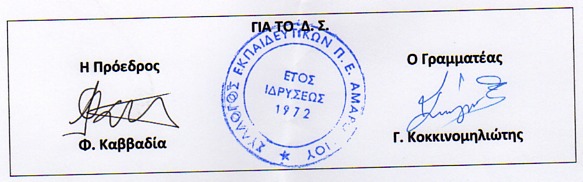 